Publicado en  el 13/10/2015 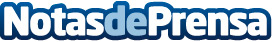 Indra inaugura en México las nuevas instalaciones de su centro de operaciones de ciberseguridadIndra inaugura Indra Cybersecurity Operations Center (i-CSOC, por sus siglas en ingles) en la Ciudad de México, su segundo centro de operaciones de ciberseguridad a nivel mundial. De esta manera, la compañía ofrece el monitoreo, operación y análisis de vulnerabilidades a sus clientes en México y Latinoamérica, aportando capacidad de respuesta ante cualquier incidencia.Datos de contacto:IndraNota de prensa publicada en: https://www.notasdeprensa.es/indra-inaugura-en-mexico-las-nuevas_1 Categorias: E-Commerce Ciberseguridad http://www.notasdeprensa.es